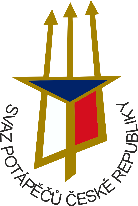 Seminář rozhodčích PP/DPP SPČR11. 02. 2023 Žďár nad SázavouPřítomni: viz. Prezenční listinaPropozice závoduPořadatel zašle propozice závodu ke schválení alespoň 1 měsíc předem. PP zasílat k rukám Petra Polišenského, DPP k rukám Jitky Dostálové.Neschválené propozice nebudou vyvěšeny na webových stránkách a nebude možnost online přihlášek.Všechny platby převodem na základě faktury od pořadatele se splatností 14 dní po závodech. Počty dle startovní listiny vydané po odhláškách.Přihlášky Online Uzávěrka přihlášek disciplín středa před závodem do 23:59 hod.Možnost odhlášek do pátku (resp. den před závodem) do 15:00 hod.Po odhláškách bude zveřejněna finální startovní listina na webových stránkách. Zúčastněné kluby si zajistí tisk startovních listin. Školení rozhodčích Termín a místo školení nutno zveřejnit vždy dopředu a pozvat i zájemce o školení z jiných klubů.Školitelé a hlavní rozhodčí mají k dispozici prezentace pravidel (Přivřel, Dostálová).Prezentace budou aktualizovány a spolu s pokyny k jejich užití rozeslány školitelům.Školitelé musí po akci zaslat prezenční listinu, pozvánku, program školení a zápis z proběhlé akce. Povinnosti stanovuje Svaz s ohledem na požadavky NSA.Kartičky pro rozhodčíNa webových stránkách www.polistime / Tiskopisy / Kartičky rozhodčí jsou k dispozici kartičky pro rozhodčí s popisem funkce.Doporučujeme vytisknout a zalaminovat – poskytnout rozhodčím na poradě rozhodčích k oživení jejich povinností a předepsaných postupů.Kvalifikace rozhodčích při závodechNa důležité pozice (hlavní, startér, cíloví, styloví rozhodčí) obsazovat aktivními rozhodčími s kvalifikací a zkušenostmi.Tiskopisy pro rozhodčíTiskopis „Zpráva hlavního rozhodčího“ je ke stažení na www. polistime.cz / Tiskopisy – nepoužívat starší (neplatné) dokumenty.Do zprávy psát pouze věcné připomínky a důležité věci (např. protesty, diskvalifikace nebo výjimky z pravidel).Bude doplněna zpráva HR s rozpisem rozhodčích pro DPP.Registr rozhodčíchEvidenci udržuje Mariana Polišenská – nutno zasílat po závodech „Zprávu HR“ včetně rozpisu rozhodčích na email: marianap@volny.czZprávy HR za DPP zasílat na marianap@volny.cz a současně na dosty@volny.cz.Evidence výkonů ze zahraničních závodůKaždý klub má povinnost zaslat při účasti na zahraničních závodech seznam zúčastněných závodníků s jejich výkony + oficiální výsledky na ivolorenc@lorenc.onmicrosoft.comNáhrada pořadatele finále ligy 2023 Návrh na změnu pořadatele FLM 2023 (v případě, že nepostoupí Laguna Nový Jičín) – náhradník Skorpen PřerovUkázka registrace závodníkůNa webových stránkách polistime.cz / Registrace jsou zveřejněny dva odkazy – Registrace SPČR a Registrace závodníkůRegistrace závodníků je přesměrována na ploutve.online, kde po přihlášení je nutno do 31.3.2023 vložit všechny aktivní závodníky klubu – odpovídá každý klub.Cesta: Registrace / Pokračovat do registrace / Vložit nového závodníka – nutno vyplnit pole: Příjmení, Jméno, Ročník, Rodné číslo (datum narození se vyplní automaticky), St. Příslušnost (přednastaveno na Czech Republic) – tlačítko „Zapiš“ uloží záznam. Při zadávání probíhá automatická kontrola rodných čísel – jejich platnost.Možno pokračovat na „Další nový závodník“.Nutno vyplnit údaje správně, aby došlo ke spárování stávající databáze výkonů.Tlačítkem „Zpět na seznam“ kontrola zadaných údajů a možnost editace chyb.Při problémech či nejasnostech kontaktovat ivolorenc@lorenc.onmicrosoft.comUkázka registrace člení SPMSZástupci klubů SPMS požádají o přístupové údaje pro max. 2 členy klubu (statutární orgán) na polisensky@pmpzlin.cz. Součástí žádosti bude jméno, příjmení, emailCesta: polistime.cz  / Registrace / po přihlášení přístup do databáze Online registrace SPČRLogin dle zaslaných informací od Petra PolišenskéhoEditovat možno údaje a klubu a členech. Kluby SPMS mají nahrány záznamy z roku 2022. Do 31.3.2023 je nutné provést kontrolu a aktualizaci uvedených záznamů.Vždy je nutné všechny změny potvrdit tlačítkem „uložit“.Aktualizace nejlepších výkonů ČR v kategoriíchPodněty na evidenci výkonů zasílat na ivolorenc@lorenc.onmicrosoft.com a současně na polisensky@pmpzlin.czPožadavek na zaslání zpětné odpovědi či zprávě o vyřízení podnětu.Jitka Dostálová navrhuje rozšířit evidenci výkonů o kategorii, ve které byl výkonu dosaženo a současně umožnit toto filtrovat na stránce „Výběr nejlepších časů“. K tomu vytvořit také výpis nejlepších výkonů v kategorii, který bude navazovat na současné nejlepší výkony z ploutve.infoBarbora Kondrová zjistí možnosti další spolupráce s Petrem Tymlem.Stížnosti na práci rozhodčíchV případě stížností ze strany trenérů na práci rozhodčích (neznalost či výklad pravidel – nikoliv rozhodnutí o diskvalifikaci) je nutno řešit přímo na závodech s hlavním rozhodčím. Stížnost musí být evidována ve zprávě HR.Stížnosti na činnost hlavního rozhodčího zasílat písemně na marianap@volny.czOstatníZrušen závod Modrý mítink 6.5.2023 – možná bude na podzimSubkomise rozhodčích pověřuje Sportovní komisi zřízením statutu oficiálního fotografa sportovních akcí (PRESS PHOTO) a žádá o zřízení vhodného uložiště pro zasílání fotografií z akcí.Přílohy: Prezenční listinaZapsala: Jitka DostálováSchválil: Petr Polišenský